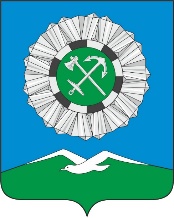 РОССИЙСКАЯ ФЕДЕРАЦИЯИркутская областьСлюдянское муниципальное образованиеСЛЮДЯНСКОЕ МУНИЦИПАЛЬНОЕ ОБРАЗОВАНИЕГОРОДСКАЯ ДУМАСлюдянского районаг. СлюдянкаРЕШЕНИЕот 29.02.2024 № 24 V-ГДНа основании  п. 8 ч. 1 ст. 8  Градостроительного кодекса Российской Федерации от 29 декабря 2004 года № 190-ФЗ, Федерального закона от 06 октября 2003 года № 131-ФЗ «Об общих принципах организации местного самоуправления в Российской Федерации», постановления Правительства Российской Федерации от 25 декабря 2015 года № 1440 «Об утверждении требований к программам комплексного развития транспортной инфраструктуры поселений, городских округов», ст. 33, 37 Устава Слюдянского муниципального образования, зарегистрированного Главным управлением Министерства юстиции Российской Федерации по Сибирскому Федеральному округу от 23 декабря 2005 года RU385181042005001, с изменениями и дополнениями, зарегистрированными Управлением Министерства юстиции Российской Федерации по Иркутской области от 20 октября 2023 года RU385181042023002,ГОРОДСКАЯ ДУМА решила:Внести в программу «Комплексного развития транспортной инфраструктуры Слюдянского муниципального образования на 2017 – 2020 годы и с перспективой до 2030 года», утверждённую решением думы Слюдянского муниципального образования от 24.11.2016 № 71 III-ГД (далее решение), следующие изменения:в индивидуализированном заголовке цифры «2030» заменить цифрами «2031»;в пункте 1 решения цифры «2030» заменить цифрами «2031»;приложение № 1 к решению изложить в новой редакции (приложение № 1).Настоящее решение вступает в силу на следующий день с момента официального опубликования.Опубликовать настоящее решение в газете «Байкал новости» или в приложении к данному периодическому изданию, а также разместить на официальном сайте администрации Слюдянского муниципального образования в сети «Интернет».Глава Слюдянского муниципального образования                                                                                     В. Н. СендзякПредседатель ДумыСлюдянского муниципального образования                                                         М. М. КайсаровПрограмма комплексного развития транспортной инфраструктуры Слюдянского муниципального образования на 2017 – 2020 годы и с перспективой до 2031 годаПаспорт программы1. Характеристика существующего состояния транспортнойинфраструктурыАнализ положения Иркутской области в структуре пространственной организации Российской Федерации, анализ положения Слюдянского муниципального образования в структуре пространственной организации Иркутской областиИркутская область расположена в центральной части Российской Федерации и юго-восточной части Среднесибирского плоскогорья, удалена от морей и океанов.В соответствии с данными государственной статистической отчетности площадь земельного фонда Иркутской области составляет 77 484,6 тыс. га.Иркутская область входит в состав Сибирского федерального округа и граничит с двумя субъектам Сибирского федерального округа (на западе и северо-западе - с Красноярским краем; на юго-западе с Республикой Тыва) и с двумя субъектами Дальневосточного федерального округа (на юге, юго-востоке - с республикой Бурятия, на севере и востоке с Республикой Саха (Якутия).Речную сеть составляют бассейны таких крупных рек и их притоков как Лена, Ангара, Нижняя Тунгуска. В границах Иркутской области находится самое глубокое озеро - Байкал.По территории Иркутской области проходит международный транспортный коридор "Восток - Запад", который обеспечивает не только национальные перевозки из Европейской части России в Сибирь и на Дальний Восток, но и трансконтинентальные перевозки между странами Азиатско-Тихоокеанского региона и европейскими странами.Иркутская область занимает стратегическое экономико-географическое положение на пересечении железнодорожных, водных, автомобильных, воздушных путей и выполняет грузоформирующую и транзитную функции. Автомобильные и железные дороги пересекают Иркутскую область преимущественно в широтном направлении, речные судоходные пути - в меридиональном.Транспортный каркас в первую очередь представлен Транссибирской и Байкало-Амурской железнодорожными магистралями, а также автомобильными дорогами федерального значения Р-255 "Сибирь" Новосибирск - (Томск) - Кемерово - Красноярск - Иркутск и Р-258 "Байкал" Иркутск - Улан-Удэ - Чита.По рекам Иркутской области в летнее время поддерживаются регулярные сообщения с северными районами области и Республикой Саха (Якутия).Иркутская область через Международный аэропорт Иркутск связана воздушным сообщением с 60 городами и 10 странами мира. Международная маршрутная сеть включает более 20 направлений - от Южной Кореи до Болгарии.Слюдянское муниципальное образование (городское поселение) расположено на юге Иркутской области, в западной части Слюдянского муниципального района Иркутской области, куда оно входит в соответствии с Законом Иркутской области «О статусе и границах муниципальных образований Слюдянского района Иркутской области» от 2 декабря 2004 года № 72-оз. В Слюдянское городское поселение входят город Слюдянка (городской населенный пункт), поселки Буровщина и Сухой Ручей (сельские населенные пункты). Административным центром Слюдянского муниципального района является г. Слюдянка.В административном отношении Слюдянка подчинена областному центру - городу Иркутску, с которым поддерживает культурно-бытовые связи по железной и автомобильной дорогам. В качестве центра муниципального района и районной системы расселения Слюдянка осуществляет функции административного управления и культурно-бытового обслуживания в отношении подчиненных городских и сельских населенных пунктов. Поселение граничит на севере с Култукским городским поселением, на западе и северо-западе - с Быстринским сельским поселением, на юго-востоке – с Утуликским сельским поселением (все – Слюдянского муниципального района); на юге и юго-западе – с Тункинским районом Республики Бурятия. На востоке граница поселения совпадает с границей района и проходит по акватории озера Байкал.Населенные пункты Слюдянского городского поселения расположены на побережье озера Байкал в предгорьях хребта Хамар-Дабан. Выгоды экономико-географического положения поселения связаны с размещением на Транссибирской железнодорожной магистрали, автомобильной дороге федерального значения общего пользования Р-258 «Байкал» (Иркутск – Улан-Удэ – Чита) и на берегу озера Байкал. Такое положение определяет развитие обслуживания транспорта и значительный туристско-рекреационный потенциал. 1.2. Социально-экономическая характеристика Слюдянского муниципального образования, характеристика градостроительной деятельности, включая деятельности в сфере транспорта, оценку транспортного спросаВозникновение Слюдянки связано со строительством Великого Сибирского железнодорожного пути – Транссибирской магистрали, и в дальнейшем она развивалась главным образом как транспортный центр. С образованием в 1930 г. Слюдянского административного района в поселке (с 1936 г. – в городе) стал формироваться комплекс учреждений и организаций, обеспечивающих управление районом и обслуживание его населения.Численность населения муниципального образования на 01.01.2023 г. составила 18,380 тыс. чел., в т. ч. 17,954 тыс. чел. городского и 0,426 тыс. чел. – сельского населения. Территория Слюдянского городского поселения в границах муниципального образования, установленных законом Иркутской области от 2 декабря 2004 года № 72-оз, составляет 43675,4 га, средняя плотность населения – 42,3 чел./км2, что значительно выше, чем в среднем по Иркутской области.Основой для формирования связей в системе расселения является положение города Слюдянка в схеме транспортного обслуживания. Размещение населения и система путей сообщения создают достаточно благоприятные условия для организации межселенного социального и культурно-бытового обслуживания населения. Подавляющая часть населения размещается вдоль транспортного коридора Транссиба и федеральной автодороги, сообщение с районным центром осуществляется железнодорожным и автомобильным транспортом.Сельские населенные пункты Слюдянского городского поселения располагаются поблизости от города (см. таблицу 1.2.), связаны с ним железной и автомобильной дорогами и поддерживают самые тесные социальные, культурно-бытовые и трудовые связи.Таблица 1.2. - Населенные пункты Слюдянского городского поселенияОдним из основных факторов, определяющих социально-экономическое развитие территории, является ресурсный потенциал и уже созданная инфраструктура.     В настоящее время ведущую роль в хозяйственном комплексе поселения играют транспорт и связь (61,5% градообразующих кадров), промышленность (18,5%) и строительство (17,0%). Его функциональный профиль определяется как транспортно-промышленный центр. На перспективу до расчетного срока генерального плана отраслевая структура экономической базы развития поселения существенно не меняется, его функциональный профиль сохраняется.К полномочиям органов местного самоуправления поселений в области градостроительной деятельности, согласно ч. 1 ст. 8 Градостроительного кодекса Российской Федерации, относятся разработка и утверждение программ комплексного развития систем коммунальной инфраструктуры поселений, программ комплексного развития транспортной инфраструктуры поселений, программ комплексного развития социальной инфраструктуры поселений;Действуя в рамках полномочий, установленных Градостроительным кодексом Российской Федерации, Федеральным законом от 06.10.2003 №131-ФЗ «Об общих принципах организации местного самоуправления в Российской Федерации», дума Слюдянского городского поселения утвердила муниципальные правовые акты в области градостроительных отношений, разработанные администрацией Слюдянского городского поселения. На территории Слюдянского муниципального образования утверждены градостроительные документы:Генеральный план Слюдянского муниципального образования;Правила землепользования и застройки Слюдянского муниципального образования.Местные нормативы градостроительного проектирования Слюдянского муниципального образования.В настоящее время Генеральный план Слюдянского муниципального образования, как документ территориального планирования, реализует основные принципы законодательства в области градостроительной деятельности и является главным инструментом градостроительной политики, наплавленной на формирование архитектурной среды, комфортной для жизни людей, характеризующейся не только функциональными, утилитарными, но и эстетическими особенностями.Основным документом, регулирующим отношения в сфере организации регулярных перевозок пассажиров и багажа автомобильным транспортом в Слюдянском муниципальном образовании, является Положение об организации транспортного обслуживания населения на территории Слюдянского муниципального образования, утвержденное решением Думы Слюдянского муниципального образования от 02.02.2021 г. № 5 VI-ГД. Данное Положение принято в соответствии с Федеральным законом от 08.11.2007 № 259-ФЗ «Устав автомобильного транспорта и городского наземного электрического транспорта», статьей 6 Федерального закона от 10.12.1995 № 196-ФЗ «О безопасности дорожного движения», Федеральным законом от 13.07.2015 № 220-ФЗ «Об организации регулярных перевозок пассажиров и багажа автомобильным транспортом и городским наземным электрическим транспортом в Российской Федерации и о внесении изменений в отдельные законодательные акты Российской Федерации».На территории Слюдянского муниципального образования действует 1 городской, 1 сезонный (садоводческих) муниципальный маршрут регулярных пассажирских перевозок. Все маршруты обслуживаются по нерегулируемым тарифам.	Крупное предприятие транспорта на территории Слюдянского муниципального образования - филиала ОАО «РЖД». Слюдянский железнодорожный узел является одним из важных транспортных узлов Восточно-Сибирской железной дороги. Пассажирские и грузовые перевозки осуществляют ООО «Автодрайв», ООО «Минор», ООО «Партнерство Баргузин», ООО «ТЭА», ИП Зинуров Г.Т. Общая численность кадров транспорта и связи составляет 2,1 тыс. чел. и на перспективу сохраняется на современном уровне.В 2021 году было перевезено 82,7 тыс. пассажиров автомобильным транспортом, в 2022 году – 95,3 тыс. пассажиров. Таким образом, прослеживается тенденция к увеличению количества перевозимых пассажиров. 1.3. Характеристика функционирования и показатели работы транспортной инфраструктуры по видам транспортаРазвитие транспортной системы является необходимым условием улучшения качества жизни жителей в поселении.Транспорт является системообразующей отраслью, важнейшей составной частью производственной и социальной инфраструктуры муниципального образования.На территории Слюдянского муниципального образования функционируют следующие виды транспорта:Автомобильный транспортСвязь Слюдянского муниципального образования, с близлежащими населенными пунктами осуществляется по автомобильной дороге общего пользования федерального и местного значения доступ на которые осуществляется по улично-дорожной сети.В таблице 1.3.1 представлен перечень автомобильных дорог общего пользования федерального значения, проходящих по территории Слюдянского муниципального образования. Таблица 1.3.1. - Перечень автомобильных дорог общего пользования федерального значения* - придорожная полоса с учетным номером 38:18-6.150 установлена в соответствии с Распоряжением Федерального дорожного агентства Министерства транспорта РФ от 30.11.2018 № 4289-р.В таблице 1.3.2. представлен перечень искусственных дорожных сооружений федерального значения, находящихся на территории Слюдянского муниципального образования.Таблица 1.3.2. - Перечень искусственных дорожных сооружений федерального значенияЖелезнодорожный транспортПо территории Слюдянского муниципального образования Иркутской области проходит двухпутный электрифицированный железнодорожный участок Транссибирской железнодорожной магистрали – филиала ОАО «РЖД».На территории муниципального образования расположены железнодорожные станции Слюдянка I, Слюдянка II и железнодорожные остановочные пункты Рыбзавод, Садовая, Буровщина.Воздушный и водный и трубопроводный транспортОбъекты воздушного, водного и трубопроводного транспорта на территории Слюдянского муниципального образования отсутствуют.1.4. Характеристика сети дорог Слюдянского муниципального образования, параметры дорожного движения, оценка качества содержания дорогАвтомобильные дороги являются важнейшей составной частью транспортной системы. От уровня транспортно – эксплуатационного состояния автомобильных дорог во многом зависит качество жизни населения. Состояние автомобильных дорог, существующие на территории муниципального образования, в настоящее время оцениваются как неудовлетворительными и не отвечают в полной мере современным требованиям. Значительная часть покрытия имеет высокую степень износа, так как срок службы дорожных покрытий истек. Несоблюдение сроков службы дорожных покрытий увеличивает объемы разрушения покрытия и не дает необходимого эффекта в сохранении дорожных покрытий. К автомобильным дорогам общего пользования местного значения относятся муниципальные дороги, улично-дорожная сеть и объекты дорожной инфраструктуры, расположенные в границах Слюдянского муниципального образования.Общая протяженность автодорог общего пользования местного значения составляет 133,9 км, большая часть улиц и дорог поселения имеет грунтовое покрытие и находится в неудовлетворительном состоянии. Перечень дорог утвержден постановлением администрации Слюдянского городского поселения от 23.01.2013 г. №31 «Об утверждении перечня автомобильных дорог общего пользования местного значения Слюдянского городского поселения». Согласно Постановления Правительства Российской Федерации от 28 сентября 2009 года N 767 «Об утверждении Правил классификации автомобильных дорог в Российской Федерации и их отнесения к категориям автомобильных дорог», автомобильные дороги местного значения Слюдянского муниципального образования относятся к  IV-V технической категории, с общим числом полос движения 2-1 шт., с шириной полосы движения от 3 до 4,5м.Скорость движения на дорогах поселения составляет 40 км/час.Несоответствие уровня развития автомобильных дорог уровню автомобилизации приводит к существенному росту расходов, снижению скорости движения, повышению уровня аварийности.1.5. Анализ состава парка транспортных средств и уровня автомобилизации в Слюдянском муниципальном образовании, обеспеченность парковками(парковочными местами)На территории Слюдянского муниципального образования парк автотранспорта насчитывает 8000 единиц, большая часть из которых принадлежит частным лицам. По видам автотранспорта парк автомобилей делится следующим образом:легковые автомобили - 80 %;грузовые автомобили - 15%;автобусы – 2 %;мототранспорт – 2 %;прицепы и полуприцепы – 1 %.Уровень автомобилизации населения на 1000 жителей приходится 250 автомобилей, что соответствует установленным нормативам градостроительного проектирования Слюдянского муниципального образования. Предпочтение в выборе для передвижения, по территории поселения используют личный автотранспорт, нежели городской общественный транспорт.Хранения личного транспорта на территории Слюдянского муниципального образования осуществляется на территории усадебной застройки и в 8 гаражных кооперативах вблизи многоэтажной застройки, а также в отдельно стоящих боксовых гаражах. Кроме того, на территории имеется парковочное пространство рядом с торговыми центрами, административными зданиями, образовательными учреждениями, культурно-просветительскими учреждениями и т.п.Парковочное пространство в районе «Железнодорожный вокзал» находится в введении ОАО «РЖД».Ул. Парижской Коммуны является основным участком УДС по количеству припаркованных автомобилей. Причиной большого количества припаркованных автомобилей является фокус тяготения в виде «центрального рынка» и других торговых площадей, находящихся вблизи ул. Парижской Коммуны или на самой улице.Парковки, организованные не в соответствии с требованиями ГОСТ и СНиП порождают дополнительную нагрузку на дорожную сеть и приводят к возникновению заторов.Поэтому оптимизация парковочного пространства позволит не только более полно удовлетворить спрос граждан, но и улучшить дорожно-транспортную ситуацию.Характеристика работы транспортных средств общего пользования, включая анализ пассажиропотокаПассажирский транспорт общего пользования является важнейшей составной частью городской инфраструктуры. Его устойчивое развитие и эффективное функционирование в значительной степени влияет на социальную обстановку в городе.В соответствии с Реестром муниципальных маршрутов регулярных перевозок пассажиров и багажа автомобильным транспортом, утвержденным постановлением администрации Слюдянского городского поселения от 26.03.2021г. № 142, в Слюдянском муниципальном образовании функционируют 2 муниципальных маршрута регулярных перевозок.Движение общественного транспорта осуществляется по дорогам общего пользования в общем потоке транспортных средств, а также, частично, по улице Ленина г. Слюдянка, ФАД Р-258 «Байкал». В настоящее время регулярные перевозки осуществляются по муниципальному маршруту № 1 «Рудоуправление – Берёзовый», протяженность маршрута в прямом направлении и обратном направлении составляет 15 км, маршрут № 103-Б «Слюдянка-Буровщина» (сезонный садоводческий маршрут), протяженность маршрута в прямом направлении и обратном направлении составляет 18,6 км.Анализ пассажиропотока за 2021-2022 годХарактеристика условий пешеходного и велосипедного передвиженияПешеходные потоки наряду с транспортными является важнейшей частью транспортной инфраструктуры. Пешеходные потоки неравномерны распределены в разные периоды времени. Для пиковых периодов, в утренний и вечерний пешеходное движение наблюдаются возле образовательных, учреждениях здравоохранения и т.п.В Слюдянском муниципальном образовании пешеходная инфраструктура состоит в основном из тротуаров и пешеходных дорожек. Чтобы пешеходы могли безопасно переходить проезжую часть, обустроены наземные пешеходные переходы. Установлены дорожные знаки, нанесена дорожная разметка, имеется искусственное освещение. Пешеходные переходы, в том числе расположены вблизи школьных общеобразовательных учреждений и общественных мест.Велосипедное движение на территории Слюдянского муниципального образования в организованных формах не представлено и отдельной инфраструктуры не имеет. Велосипедисты передвигаются по проезжей части или обочине, тротуару. Сложившиеся условия движения велосипедного транспорта повышают риск возникновения ДТП с участием велосипедистов, а также создают значительные неудобства для пеших перемещений. В связи с вышеизложенным, существующую организацию пешеходного и велосипедного движения можно охарактеризовать, как требующую развития посредством мероприятий, способствующих улучшению текущего состояния. В первую очередь, есть необходимость в устройстве тротуаров по улицам поселения, организации пешеходных переходов через улицы, на которых зафиксированы высокие интенсивности транспортных и пешеходных потоков и на которых есть высокий риск возникновения дорожно-транспортных происшествий. 1.8. Характеристика движения грузовых транспортных средств, оценка работы транспортных средств коммунальных и дорожных служб, состояния инфраструктуры для данных транспортных средствГрузовой транспорт представлен автомобильным и железнодорожным транспортом. На территории Слюдянского муниципального образования проходит по федеральной автомобильной дороге Р258 «Байкал» (Иркутск - Улан-Удэ - Чита), по которой осуществляет движение основная масса транзитного грузового потока.По территории города Слюдянка движение грузового транзита проходит по ул. Ленина. Однако существующая дорожная ситуация не запрещает движение грузового транспорта любой грузоподъемности по всей УДС города, кроме участка по улице Советская от улицы Московская до Безымянного переулка.Оптимальная схема движения грузового транспорта предполагает максимальный вывод грузового транспорта за пределы города. Существующая схема движения грузового транспорта далека от оптимальной.Транспортные средства, занятые в жилищно-коммунальном хозяйстве, осуществляют механическую уборку дорог и тротуаров Слюдянского муниципального образования, вывоз твердых коммунальных отходов, россыпь противогололедных материалов. По состоянию на 01.01.2023 число единиц специализированного транспорта составляет 11 единиц.В целях организации борьбы с зимней скользкостью на автомобильных дорогах, дорожные службы ежегодно заготавливают комбинированные твердые противогололедные материалы.Основными единицами техники, используемой при выполнении мероприятий по содержанию автомобильных дорог, являются комбинированные дорожные машины.Работа транспортных средств коммунальных и дорожных служб в целом оценивается как удовлетворительная.1.9. Анализ уровня безопасности дорожного движенияТранспорт является источником опасности не только для пассажиров, но и для населения, проживающего в зонах транспортных автомагистралей, железнодорожных путей, поскольку по ним транспортируются легковоспламеняющиеся, химические, горючие, взрывоопасные и другие вещества.Из всех источников опасности на автомобильном транспорте большую угрозу для населения представляют дорожно-транспортные происшествия.Ситуация, связанная с аварийностью на транспорте, неизменно сохраняет актуальность в связи с несоответствием дорожно-транспортной инфраструктуры потребностям участников дорожного движения, их низкой дисциплиной, а также недостаточной эффективностью функционирования системы обеспечения безопасности дорожного движения. Основная часть происшествий происходит из-за нарушения правил дорожного движения, превышения скоростного режима и неудовлетворительного качества дорожных покрытий.В качестве исходных данных для анализа статистики аварийности была использована информация, с официального сайта МВД России (http://stat.gibdd.ru/) 2016-2022 годы на территории Слюдянского муниципального образования (таблица 1.9.1).Таблица 1.9.1. - Динамика аварийности за период 2016 – 2022 гг. на территории Слюдянского муниципального образованияТаблица 1.9.2.  – ДТП на дорогах общего пользования местного значения Слюдянского МО за 2022 годАнализ статистики аварийности показал ее невысокий уровень на УДС Слюдянского муниципального образования. Основные виды ДТП характерны для многих городов России, Учетных аварийно-опасных участков (мест концентрации ДТП) не выявлено.1.10. Оценка уровня негативного воздействия транспортной инфраструктуры на окружающую среду, безопасность и здоровье населенияСостояние воздушного бассейна является одним из основных экологических факторов, определяющих экологическую ситуацию и условия проживания населения.Состояние атмосферного воздуха определяется условиями циркуляции и степенью хозяйственного освоения рассматриваемой территории, а также характеристиками фонового состояния атмосферы.Состояние атмосферного воздуха на рассматриваемой территории в целом можно оценить, как удовлетворительное.В настоящее время информация по формам статистической отчетности 2-ТП (воздух) «Сведения об охране атмосферного воздуха» администрацией Слюдянского городского поселения не предоставляется в Управление Росприроднадзора по Иркутской области.Основное влияние на загрязнение атмосферного воздуха Слюдянского городского поселения оказывают предприятия горнодобывающей промышленности и жилищно-коммунального назначения.Дополнительными источниками загрязнения в Слюдянском поселении являются котельные и печи жилых домов в период действия отопительного сезона, а также выбросы от автотранспорта (бенз(а)пирен, углеводороды, оксид азота, оксид серы и другие вещества), перемещающихся по автомобильной дороге общего пользования федерального значения Р-258 «Байкал» Иркутск – Улан-Удэ – Чита, проходящей вдоль прибрежной части поселения через п. Сухой Ручей, п. Буровщина и г. Слюдянка. Железная дорога проходит через г. Слюдянка, п. Сухой Ручей и п. Буровщина, кроме прямого негативного воздействия от железнодорожного транспорта на окружающую среду, такого как шум, пыль, велико и косвенное влияние на поселение в целом: невозможность нормального природопользования, негативное эстетическое воздействие.Выводы:на территории Слюдянского МО основными источниками загрязнения атмосферного воздуха являются предприятия горнодобывающей промышленности, объекты ЖКХ и транспорт;наибольший вклад в загрязнение атмосферного воздуха вносят твердые частицы, которые представлены главным образом сажей, кальцитом, кварцем, гидрослюдой, каолинитом, полевым шпатом, реже сульфатами, хлоридами.часть жилой застройки расположена в зоне влияния выбросов от автотранспорта и в границах санитарно-защитных зон предприятий, осуществляющих выбросы в окружающую среду.1.11. Характеристика существующих условий и перспектив развития и размещения транспортной инфраструктурыТранспортную инфраструктуру муниципального образования образуют линии, сооружения и устройства транспорта. Основными структурными элементами транспортной инфраструктуры Слюдянского муниципального образования являются: сеть улиц и дорог и сопряженная с ней сеть пассажирского транспорта.Внешние транспортно-экономические связи Слюдянского городского поселения с другими населенными пунктами осуществляются автомобильным (индивидуальным, общественным и грузовым), железнодорожным (грузовым) транспортом.В пределах поселения для перемещения население активно использует индивидуальный автомобильный и велосипедный транспорт, а также пользуется пешими маршрутами, проходящими по обустроенным и не обустроенным дорожкам. Дорожная сеть Слюдянского муниципального образования преимущественно выполнена по прямоугольной системе планировки. Для данного вида характерно удобство для застройки территории при рассредотачивании городского движения по всей сети улиц.Свободные условия проезда транспорта, отсутствие заторов, ограничений движения транспорта, его относительная компактность создают хорошие условия дорожного движения для индивидуального транспорта.В существующей улично-дорожной сети выявлены следующие причины, усложняющие работу транспорта:неудовлетворительное техническое состояние улиц и дорог;отсутствие освещения улиц;несоответствие улично-дорожной сети нормативным требованиям.Хранение индивидуального автотранспорта осуществляется на приусадебных участках в индивидуальной жилой застройке, а также на придомовой территории.В целях развития сети дорог в Слюдянском муниципальном образовании планируется ряд мероприятий, направленных на сохранение протяженности участков автомобильных дорог общего пользования местного значения, поддержание существующей сети автомобильных дорог и искусственных сооружений на них в состоянии, соответствующем нормативным требованиям.В качестве мероприятий, планируемых к реализации на перспективу, предлагается выполнить комплекс мер для снижения количества и тяжести последствий ДТП и повышения эффективности дорожного движения.На основе проведенного исследования интенсивности движения транспортных потоков и топографического анализа разработаны первоочередные и перспективные мероприятия по повышению условий безопасности дорожного движения. К первоочередным мероприятиям по организации движения относятся:организация пешеходного движения;нанесение линий разметки, установка дорожных знаков.К перспективным относятся мероприятия по обеспечению безопасности движения, включающие:установку светофорных объектов;строительство тротуаров или их расширение (при возможности);устройство искусственного освещения;изменение геометрических параметров плана, продольного и поперечного профиля дороги, в том числе увеличение ширины проезжей части, разделительной полосы, обочины.Генеральный план определяет главным принципом развития поселения - создание благоприятных условий для жителей.1.12. Оценка нормативно-правовой базы, необходимой для функционирования и развития транспортной инфраструктурыОсновой функционирования всей транспортной системы является нормативно-правовая база, соответствующая установленным принципам транспортного обслуживания жителей Слюдянского муниципального образования.Нормативно-правовая база, необходимая для функционирования и развития транспортной инфраструктуры Слюдянского муниципального образования сформирована.1.13. Оценка финансирования транспортной инфраструктурыВ период с 2016 года по 2020 год реализация мероприятий по развитию транспортной инфраструктуры на территории Слюдянского муниципального образования осуществлялась в рамках муниципальной программы «Развитие транспортного комплекса и улично-дорожной сети Слюдянского муниципального образования на 2015-2020 годы», утвержденной постановлением администрации Слюдянского городского поселения от 11.11.2014 года № 822.В настоящее время выполнение указанных мероприятий осуществляется в рамках муниципальной программы «Развитие транспортного комплекса и улично-дорожной сети Слюдянского муниципального образования», утвержденной постановлением администрации Слюдянского городского поселения от 27.12.2018 № 1291.Кроме того, в целях формирования развитой транспортной инфраструктуры осуществляется предоставление из областного бюджета, в том числе за счет средств дорожного фонда Иркутской области, денежных средств, направленных на реализацию мероприятий по ремонту автомобильных дорог общего пользования местного значения Слюдянского муниципального образования в рамках государственных программ Иркутской области. Предоставление субсидий из областного бюджета предусмотрено государственной программой Иркутской области «Развитие дорожного хозяйства и сети искусственных сооружений», утвержденной постановлением Правительства Иркутской области от 26 октября 2018 года № 771-пп, государственной программой Иркутской области «Развитие сельского хозяйства и регулирование рынков сельскохозяйственной продукции, сырья и продовольствия», утвержденной постановлением Правительства Иркутской области от 26 октября 2018 года № 772-пп. Оценка финансирования представлена в таблице 1.13.Таблица 1.13Оценка финансирования муниципальных программ2. Прогноз транспортного спроса, изменения объемов и характера передвижения населения и перевозок грузов на территории Слюдянского муниципального образования2.1. Прогноз социально-экономического и градостроительногоразвития Слюдянского муниципального образованияПерспективные возможности территории Слюдянского муниципального образования выгодны ввиду удобной транспортной логистики, прохождения через город основных транспортных сетей России: Транссибирская магистраль, автомобильная дорога федерального значения Р- 258. Южное Прибайкалье занимает выгодное транспортное расположение куда можно с легкостью добраться из любой точки страны и мира автомобильным, железнодорожным транспортом и авиа, прибыв в аэропорт города Иркутска. Немаловажным фактором является близость областного центра г. Иркутска – 110 км.  Внешние связи c областным центром поддерживаются круглогодично автомобильным и железнодорожным транспортом. С запада на восток по территории Слюдянского муниципального образования проходит Восточно - Сибирская железная дорога, протяженностью в границах Слюдянского муниципального образования 14 км. По территории Слюдянского муниципального образования вдоль побережья озера Байкал проходит автомобильная дорога федерального значения Р-258 «Байкал» - от Челябинска через Курган, Омск, Новосибирск. Кемерово, Красноярск, Иркутск, Улан-Удэ до Читы. Автомобильная дорога «Байкал» составляет главный транспортный коридор России, в связи с чем, имеет не только экономическое, но и важное стратегическое значение. Такое положение определяет значительный туристско-рекреационный потенциал развития территории. Генеральным планом Слюдянского муниципального образования предлагается изменение использования территории городского поселения. Территория застройки расширяется на 3,4% и составит (без учета санитарно-защитных зон) к расчетному сроку 1 465,4 га, или 3,4% всех земель городского поселения. Ландшафтно-рекреационные внеселитебные территории по-прежнему будет занимать подавляющую часть территории - 96,2% площади, под прочие виды использования (земли сельскохозяйственного использования, специальные территории и санитарно-защитные зоны) останется 0,4 % земель муниципального образования.К расчетному сроку жилая зона расширяется незначительно (на 10,7 га малоэтажной усадебной застройки в г. Слюдянка и п. Буровщина), к 2031 г. она составит 613,9 га (41,9% площади застройки).Таблица 2.1 - Проектное использование территории Слюдянского городского поселенияГенеральным планом предлагается расширение участков под учреждения и предприятия обслуживания в границах многофункциональной общественно-деловой зоны, их площадь увеличивается более, чем вдвое, до 47,6 га. Озелененные селитебные территории общего пользования расширяются незначительно за счет п. Буровщина (0,3 га). Необходимая площадь озелененных селитебных территорий общего пользования в соответствии с МНГП Слюдянского муниципального образования составит 14,52 га (из расчета 8 м2 на одного жителя г. Слюдянка и 12 м2 на одного жителя сельских населенных пунктов). По проекту их площадь составит к расчетному сроку 16,2 га, или 9,0 м2 на одного жителя, что несколько выше уровня нормативной потребности.Площадь физкультурно-спортивных сооружений Слюдянского городского поселения к расчетному сроку составит 25,1 га, в т. ч. 22,5 га плоскостных спортивных сооружений (или 1,25 га на 1000 жителей), что значительно выше уровня минимальной нормативной потребности (2 047,5 м2 в расчете на 1000 жителей в соответствии с МНГП Слюдянского муниципального образования).Производственные территории, зона инженерной и транспортной инфраструктуры расширяются незначительно. Проектом предлагается совершенствование функционального зонирования территории муниципального образования. Развивается жилая застройка, производственные территории расширяются в связи с формированием промышленной зоны при освоении Быстринского месторождения мраморов (кальцитов) в западной части поселения. Предусматривается рекультивация территории закрываемой свалки и участков выносимых промышленно-коммунальных объектов.Площадь ландшафтно-рекреационной сокращается на 48,0 га (на 0,1%) в связи с изъятием территории под жилищно-гражданское строительство, в ее составе появляются городские леса (п. Сухой Ручей, 213,0 га; г. Слюдянка 2780 га), расширяется территория зоны отдыха (на 37,6%, до 27,8 га). Территория Слюдянского городского поселения расположена в границах Центральной экологической зоны Байкальской природной территории, развитие и размещение объектов производственной, коммунально-складской, транспортной и инженерной инфраструктуры должно предусматриваться в соответствии с перечнем видов деятельности, запрещенных в центральной экологической зоне (утвержден постановлением Правительства РФ от 31.12.2020 г. № 2399 «Об утверждении перечня видов деятельности, запрещенных в центральной экологической зоне Байкальской природной территории»). В границах существующих производственных зон, на земельных участках предусмотренных под размещение объектов производственной деятельности предлагается развитие экологически нейтральных производств, по санитарной классификации не превышающих IV-V класс опасности предприятий, сооружений и объектов.2.2. Прогноз транспортного спроса, объемов и характера передвижения населения и перевозок грузов по видам транспорта, имеющегося на территории Слюдянского муниципального образованияС учётом сложившейся экономической и демографической ситуации в поселении, значительного изменения транспортного спроса, объемов и характера передвижения населения по автомобильным дорогам общего пользования местного значения на территории Слюдянского муниципального образования не предвидится. Основные маршруты движения грузовых и транзитных потоков в Слюдянском муниципальном образовании проходят по ФАД Р-258 «Байкал». Интенсивность грузового транспорта значительная. Транзитное движение транспорта осуществляется через все населенные пункты.2.3. Прогноз развития транспортной инфраструктуры по видам транспортаГенеральным планом Слюдянского муниципального образования на расчетный срок предусмотрены следующие мероприятия по видам транспорта:Автомобильный транспортПредусматривается реконструкция автомобильной дороги Р-258 "Байкал" Иркутск - Улан-Удэ - Чита на участках: км 104+500 - км 111+680, обход г. Слюдянка.В рамках данного мероприятия была выполнена документация по планировке территории: «Строительство и реконструкция участков автомобильной дороги М-51, М-53, М-55 "Байкал" - от Челябинска через Курган, Омск, Новосибирск, Кемерово, Красноярск, Иркутск, Улан-Удэ до Читы. Строительство автомобильной дороги Р-258 "Байкал" Иркутск - Улан-Удэ - Чита на участке км 104+500 - км 111+680 (обход г. Слюдянка), Иркутская область» утвержденная Распоряжением Федерального дорожного агентства от 29 января 2015 г. N 124-р.Отображение планируемого обхода в графической части не представляется возможным ввиду не актуальности документации по планировке территории, в соответствии с письмом ФКУ Упрдор «Южный Байкал» исх.№194/15 от 23.01.2023г.Железнодорожный транспортТранссибирская железнодорожная магистраль, модернизация железнодорожной инфраструктуры с развитием пропускных и провозных способностей до 153 пар поездов в сутки:реконструкция путей общего пользования на участках Юрты - Тайшет пропускной способностью 123 пары поездов в сутки, Тайшет - Слюдянка пропускной способностью 123 пары поездов в сутки, Слюдянка - Петровский завод пропускной способностью 137 пар поездов в сутки.В границах Слюдянского муниципального образования данное мероприятие реализовано.Воздушный транспортМероприятия отсутствуют.Водный транспортМероприятия отсутствуют.2.4. Прогноз развития дорожной сетиГенеральным планом Слюдянского муниципального образования в части развития улично-дорожной сети Слюдянского муниципального образования предлагается:Введение дифференциации улично-дорожной сети по категориям в соответствии с требованиями нормативной документации;Для движения пешеходов вдоль улиц и проездов необходимо предусмотреть устройство тротуаров для пропуска всех групп населения;Организация освещения;Покрытие улично-дорожной сети предлагается устраивать капитального типа из асфальтобетона.Развитие улично-дорожной сети Слюдянского муниципального образования представлено следующими мероприятиями:Реконструкция улично-дорожной сети, а именно:г. СлюдянкаМагистральные улицы районного значения – общей протяженностью 5,92 км;Улицы и дороги местного значения – 70,701 км;п. Сухой РучейУлицы в жилой застройке – общей протяженностью 4,478 км;п. БуровщинаУлицы в жилой застройке – общей протяженностью 0,546 км;Пассажирский транспорт Мероприятия развития пассажирского транспорта на территории Слюдянского муниципального образования не предусмотрены.Сооружения и устройства для хранения и обслуживания транспортных средствХранение личного автотранспорта осуществляется непосредственно на территории усадебной застройки.Основными направлениями развития дорожной сети поселения в период реализации Программы будет являться сохранение протяженности, соответствующим нормативным требованиям, автомобильных дорог общего пользования за счет ремонта автомобильных дорог, поддержание автомобильных дорог на уровне, соответствующем категории дороги, путем нормативного содержания дорог, повышения качества и безопасности дорожной сети.2.5. Прогноз уровня автомобилизации, параметров дорожного движенияВ связи с планируемым низким ростом численности населения на период до 2031 года уровень автомобилизации населения вырастет незначительно.Определение параметров дорожного движения является неотъемлемой частью при определении мероприятий по снижению аварийности на дороге, а также для совершенствования регулирования дорожного движения. К основным параметрам дорожного движения относят: интенсивность движения, интенсивность прибытия на зеленый сигнал светофора, поток насыщения, установившийся интервал убытия очереди автомобилей, коэффициент нагрузки полосы движением, удельное число остановок автомобиля, коэффициент безостановочной проходимости.На расчетный срок изменений параметров дорожного движения не прогнозируется.2.6. Прогноз показателей безопасности дорожного движенияПредполагается незначительное снижение роста аварийности. Факторами, влияющими на снижение аварийности станут обеспечение контроля за выполнением мероприятий по обеспечению безопасности дорожного движения, развитие целевой системы воспитания и обучения детей безопасному поведению на улицах и дорогах, проведение разъяснительной и предупредительно-профилактической работы среди населения по вопросам обеспечения безопасности дорожного движения с использованием СМИ.2.7. Прогноз негативного воздействия транспортной инфраструктуры на окружающую среду и здоровье населенияВ период действия Программы, не предполагается изменения центров транспортного тяготения, структуры, маршрутов грузовых и пассажирских перевозок. Причиной увеличения негативного воздействия на окружающую среду и здоровье населения станет рост грузовых и транзитных потоков по ФАД Р-258 «Байкал», в связи с чем усилится загрязнение атмосферы выбросами в воздух дыма и газообразных загрязняющих веществ и увеличением воздействия шума на здоровье человека. Для снижения негативного воздействия транспортно-дорожного комплекса на окружающую среду в условиях увеличения количества автомобильных средств и повышения интенсивности движения на автомобильных дорогах, предусматривается применение растительных барьеров вдоль автомобильных дорог. Зеленые насаждения выполняют важную экологическую роль по охране окружающей среды от загрязнения различными веществами, вносимыми объектами автомобильного транспорта – грузовыми автомобилями, автобусами, легковыми автомобилями, являясь действенным средством регулирования распределения и перераспределения загрязняющих веществ в пространстве.3. Принципиальные варианты развития транспортной инфраструктуры и выбор предлагаемого к реализации вариантаАвтомобильные дороги подвержены влиянию природной окружающей хозяйственной деятельности человека и постоянному воздействию транспортных средств, в результате чего меняется технико-эксплуатационное состояние дорог. Состояние сети дорог определяется своевременностью, полнотой и качеством выполнения работ по содержанию, ремонту, капитальному ремонту и зависит напрямую от объемов финансирования. В условиях, когда объем инвестиций в дорожной комплекс является явно недостаточным, а рост уровня автомобилизации значительно опережает темпы роста развития дорожной инфраструктуры на первый план выходят работы по содержанию и эксплуатации дорог. Поэтому в Программе выбирается вариант качественного содержания и ремонта дорог.Перечень мероприятий (инвестиционных проектов) по проектированию, строительству, реконструкции объектов транспортной инфраструктуры предлагаемого к реализации варианта развития транспортной инфраструктурыГенеральным планом Слюдянского муниципального образования предусматривается Мероприятия, предложенные Схемой территориального планирования Российской Федерации в области федерального железнодорожного транспорта и автомобильных дорог федерального значения:Автомобильный транспортПредусматривается реконструкция автомобильной дороги Р-258 "Байкал" Иркутск - Улан-Удэ - Чита на участках: км 104+500 - км 111+680, обход г. Слюдянка.В рамках данного мероприятия была выполнена документация по планировке территории: «Строительство и реконструкция участков автомобильной дороги М-51, М-53, М-55 "Байкал" - от Челябинска через Курган, Омск, Новосибирск, Кемерово, Красноярск, Иркутск, Улан-Удэ до Читы. Строительство автомобильной дороги Р-258 "Байкал" Иркутск - Улан-Удэ - Чита на участке км 104+500 - км 111+680 (обход г. Слюдянка), Иркутская область» утвержденная Распоряжением Федерального дорожного агентства от 29 января 2015 г. N 124-р.Отображение планируемого обхода в графической части не представляется возможным ввиду не актуальности документации по планировке территории, в соответствии с письмом ФКУ Упрдор «Южный Байкал» исх.№194/15 от 23.01.2023г.Железнодорожный транспортТранссибирская железнодорожная магистраль, модернизация железнодорожной инфраструктуры с развитием пропускных и провозных способностей до 153 пар поездов в сутки:реконструкция путей общего пользования на участках Юрты - Тайшет пропускной способностью 123 пары поездов в сутки, Тайшет - Слюдянка пропускной способностью 123 пары поездов в сутки, Слюдянка - Петровский завод пропускной способностью 137 пар поездов в сутки.В границах Слюдянского муниципального образования данное мероприятие реализовано.Улично-дорожная сетьВ части развития улично-дорожной сети Слюдянского муниципального образования предлагается:введение дифференциации улично-дорожной сети по категориям в соответствии с требованиями нормативной документации;для движения пешеходов вдоль улиц и проездов необходимо предусмотреть устройство тротуаров для пропуска всех групп населения;организация освещения;покрытие улично-дорожной сети предлагается устраивать капитального типа из асфальтобетона.Развитие улично-дорожной сети Слюдянского муниципального образования представлено следующими мероприятиями:Реконструкция улично-дорожной сети, а именно:г. СлюдянкаМагистральные улицы районного значения – общей протяженностью 5,92 км;Улицы и дороги местного значения – 70,701 км;п. Сухой РучейУлицы в жилой застройке – общей протяженностью 4,478 км;п. БуровщинаУлицы в жилой застройке – общей протяженностью 0,546 км.Достижение целей и решение задач Программы обеспечивается путем реализации мероприятий, которые разрабатываются исходя из целевых индикаторов, представляющих собой доступные наблюдению и измерению характеристики состояния и развития системы транспортной инфраструктуры Слюдянского муниципального образования. Разработанные программные мероприятия систематизированы по степени их актуальности. Список мероприятий на конкретном объекте детализируется после разработки проектно-сметной документации. Источниками финансирования мероприятий Программы являются средства бюджета Слюдянского муниципального образования. Мероприятия по развитию транспортной инфраструктуры по видамтранспортаМероприятий по развитию транспортной инфраструктуры по видам транспорта не планируется. Мероприятия по развитию транспорта общего пользования, созданиютранспортно-пересадочных узловСохраняется существующая система обслуживания населения общественным пассажирским транспортом. Количество транспорта общего пользования не планируется к изменению. Мероприятия по развитию инфраструктуры для легковогоавтомобильного транспорта, включая развитие единого парковочногопространстваФормирование единого парковочного пространства позволяет предотвратить процессы образования заторовых ситуаций, исключить несанкционированную хаотичную стоянку транспортных средств, вопреки действию запрещающих знаков, а также повысить уровень безопасности дорожного движения и снизить социальную напряженность населения.В ходе проведения работ в 2019 году собрана и систематизирована информация о существующем парковочном пространстве в наиболее важных районах. Информация о существующих парковочных мощностях была получена на основании натурных обследований и геоинформационных сервисов в сети интернет.Парковки, организованные не в соответствии с требованиями ГОСТ и СНиП порождают дополнительную нагрузку на дорожную сеть и приводят к возникновению заторов.Поэтому оптимизация парковочного пространства позволит не только более полно удовлетворить спрос граждан, но и улучшить дорожно-транспортную ситуацию.В Слюдянском муниципальном образовании в результате обследования выявлено, что общее количество парковочных машино мест на территории частных домовладений и многоэтажных домов ориентировочно составляет 2300 м/м. По результатам натурных обследований выявлено около 300 машино-мест в дворовых территориях многоквартирных жилых домов города Слюдянка. 80 % данного парковочного пространства неорганизованно должным образом и носит хаотичный характер. Требуется приведение к нормативному состоянию каждого машино-места, размещенного на дворовых территориях.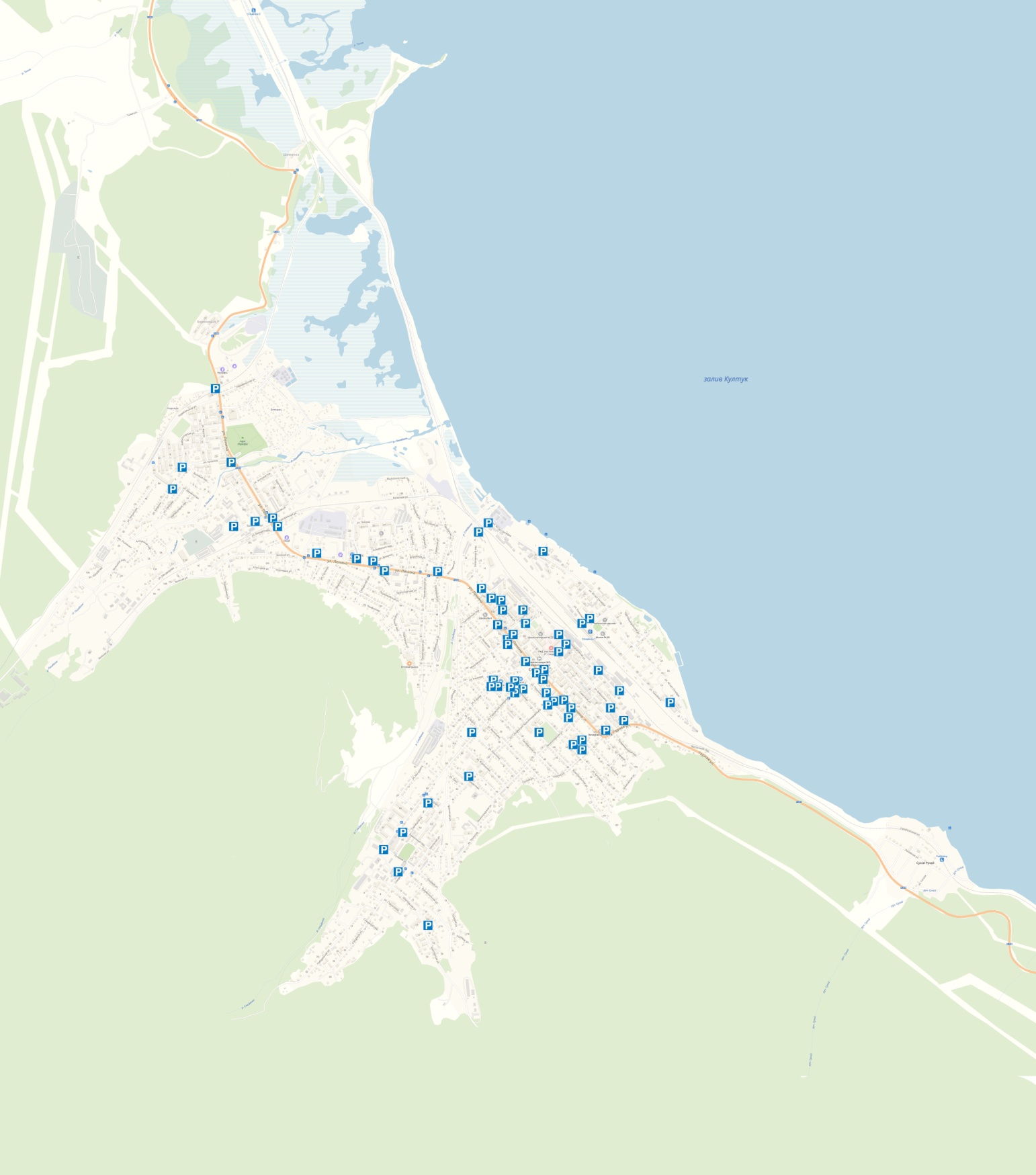 Рисунок 4.3.1. – Существующие парковочные места в городе Слюдянка (2019 год)С целью оптимизации транспортной доступности объектов массового притяжения находящиеся населения и создания удобных условий проведения досуга предлагается создание дополнительных около 81 парковочного места возле «центрального рынка» вблизи улицы Парижской Коммуны как показано на рис. 3.17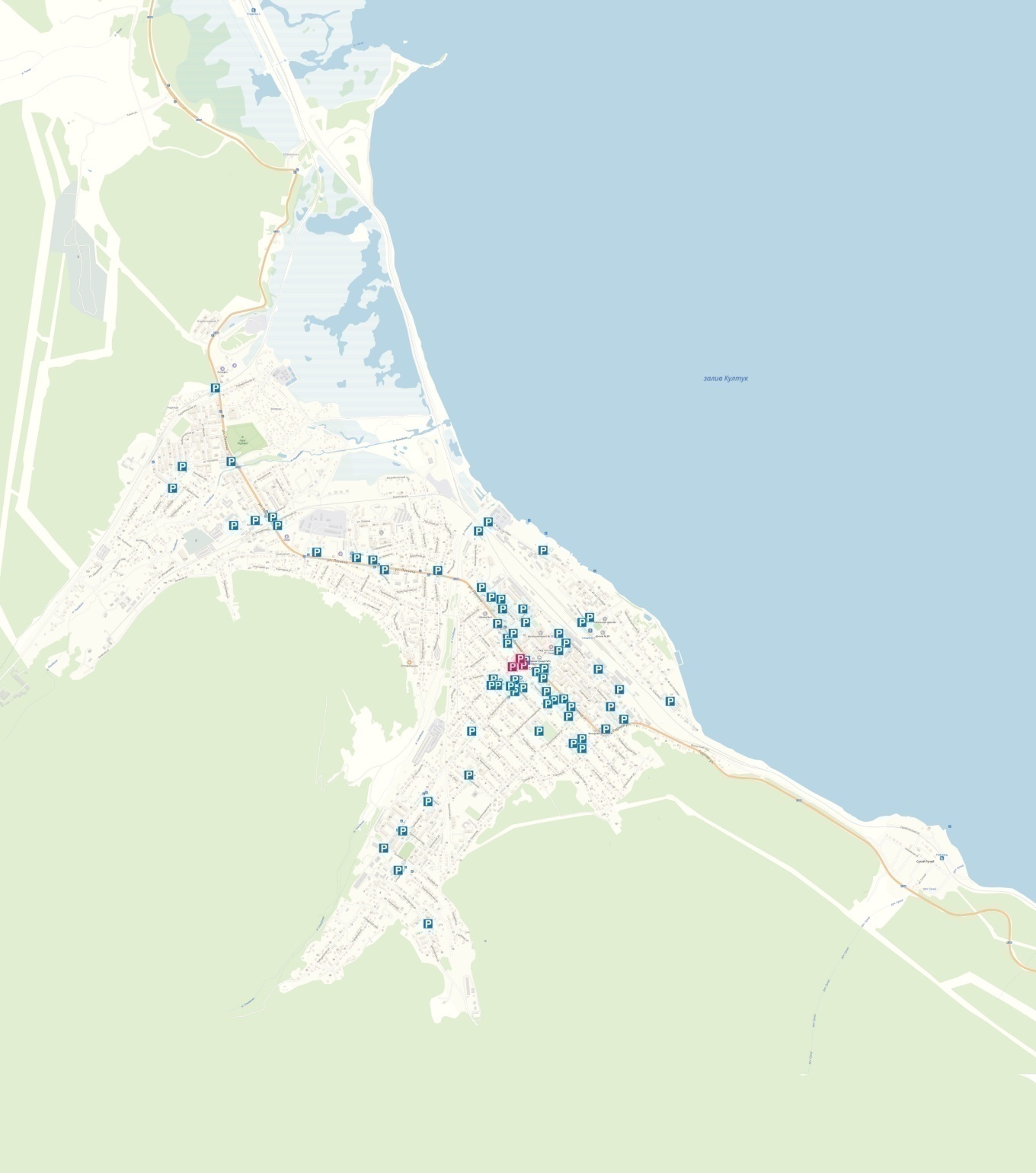 Рисунок 4.3.2. – Планируемые парковочные места около мест притяжения в городе Слюдянка (выделены красным цветом)Основные мероприятия по развитию инфраструктуры для легкового автомобильного транспорта в период действия Программы:- организация парковочного пространства;- нанесение разметки;- установка знаков.Мероприятия по развитию инфраструктуры пешеходного и велосипедного передвижения Планируемые мероприятия по развитию инфраструктуры пешеходного и велосипедного передвижения включают в себя устройство тротуаров с твердым покрытием. Мероприятия по развитию инфраструктуры для грузового транспорта,транспортных средств коммунальных и дорожных службМероприятия по развитию инфраструктуры для грузового транспорта, транспортных средств коммунальных и дорожных служб не планируется. Мероприятия по развитию сети автомобильных дорог общегопользования местного значения Слюдянского муниципального образованияВ целях развития сети дорог Слюдянского муниципального образования планируются:Мероприятия по содержанию автомобильных дорог общего пользования местного значения и искусственных сооружений на них. Реализация мероприятий позволит выполнять работы по содержанию автомобильных дорог и искусственных сооружений на них в соответствии с нормативными требованиями.Мероприятия по ремонту автомобильных дорог общего пользования местного значения и искусственных сооружений на них. Реализация мероприятий позволит сохранить протяженность участков автомобильных дорог общего пользования местного значения, на которых показатели их транспортно-эксплуатационного состояния соответствуют требованиям стандартов к эксплуатационным показателям автомобильных дорог. Представлены в таблице 4.6.Мероприятия по капитальному ремонту автомобильных дорог общего пользования местного значения и искусственных сооружений на них. Реализация мероприятий позволит сохранить протяженность участков автомобильных дорог общего пользования местного значения, на которых показатели их транспортно-эксплуатационного состояния соответствуют категории дороги.Комплексные мероприятия по организации дорожного движения, в том числе мероприятия по безопасности дорожного движения. Реализация мероприятия позволит разработать и актуализировать проекты организации дорожного движения на автомобильные дороги общего пользования поселения, в целях установки дорожных знаков, нанесения дорожной разметки, установке ограждений, искусственных неровностей и т.д. в соответствие с требованиями действующего законодательства.Мероприятия по паспортизации дорог общего пользования местного значения и искусственных сооружений на них, находящихся на территории Слюдянского муниципального образования. Реализация мероприятий позволит изготовить, технические планы на автомобильные дороги общего пользования местного значения.Таблица 4.6. Перечень программных мероприятий по ремонту дорог общего пользования Слюдянского муниципального образованияОценка объемов и источников финансирования мероприятий (инвестиционных проектов) по проектированию, строительству, реконструкции объектов транспортной инфраструктуры предлагаемого к реализации варианта развития транспортной инфраструктуры Источниками финансирования Программы являются средства бюджета Иркутской области и Слюдянского муниципального образования, а также средства частных инвесторов.При расчете объемов финансирования принимались во внимание средства бюджета Слюдянского муниципального образования, направляемые на развитие дорожной инфраструктуры в контексте трехлетнего бюджетного планирования. Оценивался объем средств, необходимый для реализации мероприятий Программы.Предполагается, что при софинансировании мероприятий по развитию транспортной инфраструктуры за счет внебюджетных источников будут использоваться, в том числе, различные механизмы государственно-частного партнерства.Ресурсное обеспечение реализации Программы за счет всех источников финансирования, планируемое с учетом возможностей ее реализации, с учетом действующих расходных обязательств и необходимых дополнительных средств при эффективном взаимодействии всех участников муниципальной программы, подлежит ежегодному уточнению в рамках бюджетного цикла.Предоставление и расходование средств областного бюджета и бюджета Слюдянского муниципального образования осуществляется в объемах, определенных решениями Думой Слюдянского муниципального образования на соответствующий финансовый год.Муниципальным заказчиком Программы и ответственным за ее реализацию является администрация Слюдянского городского поселения.Реализация Программы осуществляется на основе:1) муниципальных контрактов, заключенных в соответствии с законодательством о размещении заказов на поставки товаров, выполнения работ, оказания услуг для государственных и муниципальных нужд в соответствии с Федеральным законом от 05.04.2013 № 44-ФЗ «О контрактной системе в сфере закупок товаров, работ, услуг для обеспечения государственных и муниципальных нужд»;2) условий, порядка и правил, утвержденных федеральными, региональными и муниципальными нормативными правовыми актами.В случае несоответствия результатов выполнения Программы целям и задачам, а также невыполнения показателей результативности, утвержденной Программой, муниципальный заказчик готовит предложения о корректировке сроков реализации Программы и перечня программных мероприятий. В рамках муниципальной программы «Развитие транспортного комплекса и улично-дорожной сети Слюдянского муниципального образования» на 2019-2026 годы используются средства областного бюджета и бюджета Слюдянского муниципального образования на ремонт и содержание автомобильных дорог общего пользования местного значения.Оценка эффективности мероприятий (инвестиционных проектов) по проектированию, строительству, реконструкции объектов транспортной инфраструктуры предлагаемого к реализации варианта развития транспортной инфраструктурыКомплексная оценка эффективности реализации мероприятий Программы осуществляется в целом после завершения ее реализации и включает в себя оценку степени выполнения мероприятий Программы и оценку эффективности реализации Программы.Критериями оценки эффективности реализации Программы являются степень достижения целевых показателей (индикаторов), установленных Программой, а также степень достижения показателей эффективности.Оценка эффективности Программы осуществляется с использованием следующих критериев:1) полнота и эффективность использования средств бюджета на реализацию Программы (Р1);2) степень достижения планируемых значений показателей Программы (Р2).Расчет Р1 - оценки эффективности Программы по критерию "полнота и эффективность использования средств бюджета на реализацию Программы" осуществляется по следующей формуле:Р1 = (Уфакт + и) / Упл x 100%, где:Уфакт - фактический объем бюджетных средств, направленных на реализацию Программы за отчетный период;Упл - плановый объем бюджетных средств на реализацию Программы в отчетном периоде;и - сумма "положительной экономии".К "положительной экономии" относится: экономия средств бюджетов в результате осуществления закупок товаров, работ, услуг для муниципальных нужд.Интерпретация оценки эффективности Программы по критерию "полнота и эффективность использования средств бюджетов на реализацию Программы" осуществляется по следующим критериям:Программа выполнена в полном объеме, если Р1 = 100%;Программа в целом выполнена, если 70% <= Р1 < 100%;Программа не выполнена, если Р1 < 70%.Расчет Р2 - оценки эффективности Программы по критерию "степень достижения планируемых значений показателей Программы" осуществляется по формуле:Р2 = SUM Ki / N, i = 1, где:Кi - исполнение i планируемого значения показателя Программы в процентах;N - число планируемых значений показателей Программы.Исполнение по каждому показателю Программы осуществляется по формуле:Ki = ni факт / ni пл x 100%, где:ni факт - фактическое значение i показателя за отчетный период;ni пл - плановое значение i показателя на отчетный период.В случае если фактическое значение показателя превышает плановое более чем в 2 раза, то расчет исполнения по каждому показателю Программы за отчетный период осуществляется по формуле:Ki = 100%. В случае если планом установлено значение показателя равное нулю, то при превышении фактического значения показателя плана расчет исполнения по каждому показателю осуществляется по формуле:Ki = 0%. Интерпретация оценки эффективности Программы по критерию "степень достижения планируемых значений показателей Программы" осуществляется по следующим критериям:Программа перевыполнена, если Р2 > 100%;Программа выполнена в полном объеме, если 80% <= Р2 <= 100%;Программа в целом выполнена, если 60% <= Р2 < 80%;Программа не выполнена, если Р2 < 60%.Итоговая оценка эффективности Программы осуществляется по формуле:Р итог = (Р1 + Р2) / 2, где:Р итог - итоговая оценка эффективности Программы за отчетный период.Интерпретация итоговой оценки эффективности Программы осуществляется по следующим критериям:- Р итог > 100% высокоэффективная;- 80% <= Р итог <= 100% эффективная;- 75% <= Р итог < 80% умеренно эффективная;- Р итог < 75% неэффективная.Предложения по институциональным преобразованиям, совершенствованию правового и информационного обеспечения деятельности в сфере проектирования, строительства, реконструкции объектов транспортной инфраструктуры на территории Слюдянского муниципального образованияПрограмма подлежит корректировке или пересмотру при вступлении в силу законов, постановлений, распоряжений, методических рекомендаций и других нормативно-правовых актов, регламентирующих требования и рекомендации к программам комплексного развития транспортной инфраструктуры. Предусматривается возможность корректировки целевых показателей (индикаторов) в зависимости от динамики и темпов достижения поставленных целей, изменений во внешней среде, социально-экономических условий и других оказывающих влияние факторов.При реализации Программы необходимо уделить особое внимание разработке документации по организации дорожного движения, предусмотренной требованиями Федерального закона от 29 декабря 2017 года N 443-ФЗ "Об организации дорожного движения в Российской Федерации и о внесении изменений в отдельные законодательные акты Российской Федерации".О внесении изменений в программу «Комплексного развития транспортной инфраструктуры Слюдянского муниципального образования на 2017 – 2020 годы и с перспективой до 2030 года», утверждённую решением Думы Слюдянского муниципального образования от 24.11.2016 № 71 III-ГД Приложение № 1к решению Думы Слюдянского МО от 29.02.2024 № 24 V-ГДНаименование ПрограммыКомплексного развития транспортной инфраструктуры Слюдянского муниципального образования на 2017 – 2020 годы и с перспективой до 2031 года (далее – Программа)Основание для разработки ПрограммыПравовыми основаниями для разработки Программы комплексного развития транспортной инфраструктуры являются:1. Градостроительный кодекс Российской Федерации;2. Федеральный закон от 06 октября 2003 года № 131-ФЗ «Об общих принципах организации местного самоуправления в Российской Федерации»;3. Постановление Правительства Российской Федерации от 25 декабря 2015 года № 1440 «Об утверждении требований к программам комплексного развития транспортной инфраструктуры поселений, городских округов».4. Генеральный план Слюдянского муниципального образования, утвержденный решением Думы Слюдянского муниципального образования от 26.09.2013 года № 52 III-ГД. Актуализированная редакция от 28.09.2023 г № 59 V-ГД;Заказчик ПрограммыАдминистрация Слюдянского городского поселения Слюдянского районаАдрес: 665904, Иркутская область, г. Слюдянка, ул. Советская, 34Разработчик ПрограммыАдминистрация Слюдянского городского поселения Слюдянского районаАдрес: 665904, Иркутская область, г. Слюдянка, ул. Советская, 34Цели ПрограммыКомплексное развитие транспортной инфраструктуры Слюдянского муниципального образованияЗадачи ПрограммыПрограмма должна обеспечивать:1) безопасность, качество и эффективность транспортного обслуживания населения, а также юридических лиц и индивидуальных предпринимателей, осуществляющих экономическую деятельность (далее - субъекты экономической деятельности), на территории поселения;2) доступность объектов транспортной инфраструктуры для населения и субъектов экономической деятельности в соответствии с нормативами градостроительного проектирования поселения;3) развитие транспортной инфраструктуры в соответствии с потребностями населения в передвижении, субъектов экономической деятельности - в перевозке пассажиров и грузов на территории поселений (далее - транспортный спрос);4) развитие транспортной инфраструктуры, сбалансированное с градостроительной деятельностью в поселениях;5) условия для управления транспортным спросом;6) создание приоритетных условий для обеспечения безопасности жизни и здоровья участников дорожного движения по отношению к экономическим результатам хозяйственной деятельности;7) создание приоритетных условий движения транспортных средств общего пользования по отношению к иным транспортным средствам;8) условия для пешеходного и велосипедного передвижения населения;9) эффективность функционирования действующей транспортной инфраструктуры.Целевые показатели (индикаторы) развития транспортной инфраструктурыЦелевые показатели (индикаторы) развития транспортной инфраструктуры включают технико-экономические, финансовые и социально-экономические показатели развития транспортной инфраструктуры, в том числе показатели безопасности, качества и эффективности транспортного обслуживания населения и субъектов экономической деятельности.Целевые показатели (индикаторы) устанавливаются по каждому виду транспорта, дорожному хозяйству, целям и задачам программы, а также в целом по транспортной инфраструктуреСроки и этапы реализации ПрограммыПрограмма разрабатывается на срок действия генерального плана Слюдянского городского поселения Слюдянского района Иркутской области до 2031 года включительно. Программа на этапы не подразделяется.Укрупненное описание запланированных мероприятий (инвестиционных проектов) по реконструкции объектов транспортной инфраструктурыМероприятия по разработке проектной документации;Мероприятия по капитальному ремонту, ремонту автомобильных дорог общего пользования местного значения;Мероприятия по повышению безопасности дорожного движения;Мероприятия по паспортизации дорог общего пользования местного значенияОбъемы и источники финансирования ПрограммыФинансирование мероприятий Программы планируется осуществить за счет бюджета Слюдянского муниципального образования в пределах бюджетных ассигнований, предусмотренных бюджетом Слюдянского муниципального образования, с возможностью привлечения по отдельным мероприятиям Программы финансирования из федерального и областного бюджета, а также внебюджетных средств. Объемы и источники финансирования программы будут определяться ежегодно при формировании муниципальных программ и принятии бюджета Слюдянского муниципального образования на последующий год.Население на 01.01.2023 г.Расстояние до г. Слюдянкаг. Слюдянка17 954п. Буровщина1098п. Сухой Ручей3173Наименование автомобильной дорогиУчасток прохожденияПротяженностьТехническая категорияТип покрытияПридорожная полоса123456Р-258 «Байкал» Иркутск – Улан-Удэ - Читакм 103+760 – км 113+600 9,84 кмIIIАсфальтобетон0 м*ВСЕГО:ВСЕГО:9,84 кмНаименованиеискусственного сооруженияРасположениеПрепятствие123Автомобильная дорога общего пользования федерального значения Р-258 «Байкал» Иркутск – Улан-Удэ - ЧитаАвтомобильная дорога общего пользования федерального значения Р-258 «Байкал» Иркутск – Улан-Удэ - ЧитаАвтомобильная дорога общего пользования федерального значения Р-258 «Байкал» Иркутск – Улан-Удэ - ЧитаМосткм 106+700суходолМосткм 107+355р. ПохабихаМосткм 107+555р. М.ПохабихаМосткм 109+100р. СлюдянкаМосткм 113+700р. Сухой ручейМесяц Количество перевозимых пассажиров, всего (тыс. чел.) Количество перевозимых пассажиров, всего (тыс. чел.) Месяц 2021 год2022 годЯнварь6,87Февраль6,77,3Март6,77,4Апрель6,87Май6,78,2Июнь6,88,3Июль6,98,5Август6,89Сентябрь7,19,2Октябрь6,97,6Ноябрь 77,8Декабрь7,58ИТОГО82,795,3ГодКоличество ДТППогиблоРанено20161301620171602320181302120191502120201211420211101520229014№ п/пВид ДТПДорогаПогиблоРаненоКол-во ТСКол-во участников1Съезд с дорогимуниципальная дорога01122Наезд на пешеходамуниципальная дорога01123Наезд на пешеходамуниципальная дорога0112Наименование муниципальная программаИсточник финансированияФинансовое обеспечение, тыс. руб.Финансовое обеспечение, тыс. руб.Финансовое обеспечение, тыс. руб.Финансовое обеспечение, тыс. руб.Финансовое обеспечение, тыс. руб.Финансовое обеспечение, тыс. руб.Финансовое обеспечение, тыс. руб.Финансовое обеспечение, тыс. руб.Финансовое обеспечение, тыс. руб.ВСЕГО, тыс. руб.Наименование муниципальная программаИсточник финансирования2017 - 2018 годы2019 год2020 год2021 год2022 год2023 год2024 год2025 год2026 год319 672,05Развитие транспортного комплекса и улично-дорожной сети Слюдянского муниципального образования» на 2015-2020 годВсего, в том числе:22 578,34Действие программы отмененоДействие программы отмененоДействие программы отмененоДействие программы отмененоДействие программы отмененоДействие программы отмененоДействие программы отмененоДействие программы отменено22 578,34Развитие транспортного комплекса и улично-дорожной сети Слюдянского муниципального образования» на 2015-2020 годБюджет МО22 578,34Действие программы отмененоДействие программы отмененоДействие программы отмененоДействие программы отмененоДействие программы отмененоДействие программы отмененоДействие программы отмененоДействие программы отменено22 578,34Развитие транспортного комплекса и улично-дорожной сети Слюдянского муниципального образования» на 2019-2026 годВсего, в том числе:Действует с 2019 года12 462,1114 914,4514 008,4914 722,8159 353,5361 450,2360 229,8959 952,20297 093,71Развитие транспортного комплекса и улично-дорожной сети Слюдянского муниципального образования» на 2019-2026 годБюджет МОДействует с 2019 года10 668,118 095,8510 161,0914 722,819 353,5311 450,2310 229,899 952,2084 633,71Развитие транспортного комплекса и улично-дорожной сети Слюдянского муниципального образования» на 2019-2026 годОбластной бюджетДействует с 2019 года1 794,006 818,603 847,4000,0050 000,0050 000,0050 000,0050 000,00212 460,00Территорииг. Слюдянкап. Буровщинап. Сухой Ручейвне границ населенных пунктовИтогоИтогоТерриторииг. Слюдянкап. Буровщинап. Сухой Ручейвне границ населенных пунктовга%Территории жилых зон525,679,626,1-631,31,4   среднеэтажная застройка0,5---0,50,0   малоэтажная застройка470,911,526,1-508,51,2в т. ч. индивидуальные жилые дома с приусадебными участками389,811,525,8-427,11,0          прочие малоэтажные жилые дома81,1-0,3-81,40,2   учреждения образования20,5---20,50,0   садоводства33,768,1--101,80,2Многофункциональная общественно-деловая зона46,60,60,4-47,60,1Зона специализированной общественной застройки11,3-0,2-11,50,0Зона научных учреждений0,2---0,20,0Производственная зона203,50,916,8216,6437,81,0в т. ч. промышленная зона160,2-15,8216,6392,60,9          коммунально-складская зона29,80,9--30,70,1          санитарно-защитная зона13,5-1,0-14,50,0Зона инженерной и транспортной инфраструктуры 212,1-2,6135,9350,60,8Рекреационная зона3 069,58,3282,238 636,141 996,196,2   в т. ч. парки, скверы, бульвары15,10,30,8-16,20,0            спортивные сооружения24,9-0,2-25,10,1            леса-2,653,338 614,338670,294,5            городские леса2 780-213,0-29930,5            природные ландшафты183,60,114,921,5219,20,9            водные поверхности43,4--0,343,70,1            зона отдыха22,55,3--27,80,1Зона сельскохозяйственного использования138,3---138,30,3   в т. ч. участки крестьянских фермерских хозяйств10,0---10,00,0Зона специального назначения 61,1---61,10,1Режимная зона0,9---0,90,0Общая площадь земель в границах поселения4 269,189,4328,338 988,643 675,4100,0Ремонт автомобильных дорог общего пользования местного значения:Срок реализации, годПротяженность, кмАвтомобильная дорога по улице 8 Марта г.Слюдянка2017-20181,2Автомобильная дорога по улице Комсомольская г.Слюдянка (от дома № 75 до дома № 93)2017-20181,2Автомобильная дорога по ул.Некрасова г.Слюдянка2017-20181,2Автомобильная дорога по ул.Капотина г.Слюдянка2017-20181,2Автомобильная дорога по улице Набережная г.Слюдянка (от ж.д. дома №18 по ул. Слюдяная до турбазы Эдельвейс)2019-202616,9Автомобильная дорога по ул. Героя Ивана Тонконог (от школы №49 до ж.д. 31)2019-202616,9Автомобильная дорога по ул. Кирова г. Слюдянка (в районе Центрального рынка)2019-202616,9Автомобильная дорога по ул. Слюдянских Красногвардейцев (от ул. Комсомольская до ул. Гранитная)2019-202616,9Автомобильная дорога по ул. Парижской Коммуны2019-202616,9Автомобильная дорога по ул. Пушкина2019-202616,9Автомобильная дорога по ул. Ленинградская (от ул. Ленина до ул. Советская)2019-202616,9Автомобильная дорога по ул. Васильева (от ул. Парижской Коммуны до ул. Слюдянских Красногвардейцев)2019-202616,9Автомобильная дорога по ул. Комсомольской от д. 92 до д. 1102019-202616,9Автомобильная дорога по пер. Пакгаузный г. Слюдянки (от пересечения с ул. 40 Лет Октября до территории ШЧ)2019-202616,9Искусственного сооружения (автомобильный мост ч/з р. Похабиху)2019-202616,9Автомобильная дорога к СНТ: (ул.Новая Ангарская (СНТ «Ветеран»)); Проезд от ФАД Р-258 «Байкал» к СНТ «Перевал»2019-202616,9Автомобильная дорога к СНТ: проезд к СНТ "Ветеран" (г. Слюдянка); Проезд Садовый к СНТ "Локомотив" (п. Буровщина)2019-202616,9Автомобильная дорога по ул. Парижской Коммуны2019-202616,9Автомобильная дорога по ул. Слюдяная (от ул. Полевая до ул. Шахтерская)2019-202616,9Автомобильная дорога по ул. Полевая (от ул. Парижской коммуны до ул. Школьная)2019-202616,9Автомобильная дорога по ул. Коммунальная (от ул. Слюдяная до ул. Школьная)2019-202616,9Автомобильная дорога по ул. Школьная (от ул. Коммунальная до ул. Слюдянских Красногвардейцев)2019-202616,9Автомобильная дорога по ул. Шахтерская (от ул. Слюдяная до дома №41 по ул. Шахтерская)2019-202616,9Автомобильная дорога по пер. Безымянный г. Слюдянки (от ул. Советская до пересечения с ул. 40 Лет Октября)2019-202616,9Автомобильная дорога по ул. 40 Лет Октября (от пер. Безымянный до пер. Омулевый)2019-202616,9Автомобильная дорога по пер. Привокзальный (от ул. 40 Лет Октября до ул. Героя Ивана Тонконог)2019-202616,9Автомобильная дорога по пер. Почтовый (от ул. Советской до ул. Ленина)2019-202616,9Автомобильная дорога по ул. Советская (от а/д Р-258 в районе дома № 63 по ул. Ленина до ул. Горная, а также до пер. Безымянный)2019-202616,9Автомобильная дорога по ул. Перевальская (от ул.Ленина до ул. Амбулаторная)2019-202616,9Автомобильная дорога по ул. Ленина (м-н Береснева) от ФАД Р-258 до д.  №27 по ул. Ленина2019-202616,9Автомобильная дорога по ул. Пушкина2019-202616,9Автомобильная дорога по ул. Куприна (от ул. Ленина до ул. Амбулаторная)2019-202616,9Автомобильная дорога по ул. Фрунзе2019-202616,9Автомобильная дорога по ул. Ленинградская (от ул. Лени Полуяхтова до ул. Геологов)2019-202616,9Автомобильная дорога по пер. Пионерский (от ул. Ленина до ул. Колхозная)2019-202616,9Автомобильная дорога по ул. Колхозная (от ул. Ленина до ул. Захарова)2019-202616,9Автомобильная дорога по ул. Гранитная (от ул. Слюдянских Красногвардейцев до дома № 1 по ул. Гранитная)2019-202616,9Автомобильная дорога по ул. Лени Полуяхтова2019-202616,9